         В целях совершенствования организации работы, направленной на увеличение доходов бюджета Краснооктябрьского сельского поселения Веселовского района, а также во исполнение условий Соглашения от 07.06.2017 №7/3д о предоставлении дотации на выравнивание бюджетной обеспеченности муниципальных районов (городских округов) и поселений из областного бюджета бюджету Краснооктябрьского сельского поселения Веселовского района и распоряжением Правительства Ростовской области №567 от 21.09.2018 года «Об утверждении Плана мероприятий по росту доходного потенциала Ростовской области, оптимизации расходов областного бюджета и сокращению государственного долга Ростовской области до 2020 года»:    1. Утвердить «План мероприятий по росту доходного потенциала оптимизации расходов и сокращению муниципального долга муниципального образования «Краснооктябрьское сельское поселение» до 2020 года согласно приложению №1.    2.Установить на 2018 – 2020 годы запрет на увеличение численности муниципальных служащих в Администрации Краснооктябрьского сельского поселения.    3. Сектору экономики и финансов Администрации Краснооктябрьского сельского поселения обеспечить соблюдение установленного Правительством Ростовской области норматива формирования расходов на содержание органов местного самоуправления    4.Ежеквартально, не позднее 10 дней по истечении отчетного периода, отчет об исполнении Плана мероприятий по росту доходного потенциала Администрации Краснооктябрьского сельского поселения до 2020 года, оптимизации расходов  бюджета поселения и сокращению муниципального долга Администрации Краснооктябрьского сельского поселения до 2020 года по форме согласно приложению № 2.   5. В срок до 25 декабря 2018 г. информацию о реализации Плана мероприятий по росту доходного потенциала Администрации Краснооктябрьского сельского поселения, оптимизации расходов бюджета поселения и сокращению муниципального долга Администрации Краснооктябрьского сельского поселения до 2020 года по форме согласно приложению № 3.  6.Признать утратившими силу распоряжения и постановления Администрации Краснооктябрьского сельского поселения по Перечню согласно приложению № 4.  7.Настоящее постановление вступает в силу со дня его подписания.    8.Контроль за выполнением настоящего распоряжения возложить на начальника сектора экономики и финансов Ярмалюк Л.П..Глава Администрации Краснооктябрьского сельского поселения                                                                           О.И.КурицаПриложение №1к постановлению Администрации Краснооктябрьского сельского поселенияот 09.10.2018 года №95Планамероприятий по росту доходного потенциала,оптимизации расходов и сокращению муниципального долгаАдминистрации Краснооктябрьского сельского поселения до 2020 годаНачальник сектора экономики и финансов                                                             Л.П.ЯрмалюкПриложение № 2к Постановлению Администрации Краснооктябрьского сельского поселенияот 09.10.2018 № 95ОТЧЕТПо плану мероприятий по росту доходного потенциала,оптимизации расходов и сокращению муниципального долгаАдминистрации Краснооктябрьского сельского поселения до 2020 года * Заполняется в соответствии с приложением № 1.** Указываются правовые, финансовые, организационные и иные инструменты, используемые для эффективного выполнения мероприятия.*** Заполняется в случае неисполнения плановых значений финансовой оценки (бюджетного эффекта).Начальник сектора экономики и финансов                                                             Л.П.ЯрмалюкПриложение № 3к Постановлению Администрации Краснооктябрьского сельского поселенияот 09.10.2018 № 95ИНФОРМАЦИЯо реализации плана мероприятий по росту доходного потенциала,оптимизации расходов и сокращению муниципального долгаАдминистрации Краснооктябрьского сельского поселения до 2020 года * Заполняется в соответствии с приложением № 1.Начальник сектора экономики и финансов                                                             Л.П.ЯрмалюкПриложение № 4к Постановлению Администрации Краснооктябрьского сельского поселенияот 09.10.2018 № 95ПЕРЕЧЕНЬраспоряжений и постановлений Администрации Краснооктябрьского сельского поселения, признанных утратившими силу1. Постановление Администрации Краснооктябрьского сельского от 29.11.2013 №138 «Об утверждении плана мероприятий по росту доходов, оптимизации расходов и совершенствованию долговой политики в Администрации Краснооктябрьского сельского на 2013 – 2016 годы».2. Постановление Администрации Краснооктябрьского сельского от 25.05.2015 № 44 «О внесении изменений в Постановление Администрации Краснооктябрьского сельского от 29.11.2013 №1383. Постановление Администрации Краснооктябрьского сельского от 28.02.2017 № 21-1 «О внесении изменений в Постановление Администрации Краснооктябрьского сельского от 25.05.2015 № 44».4. Распоряжение Администрации Краснооктябрьского сельского от 12.04.2017 № 31 «Об утверждении Программы оптимизации расходов бюджета Краснооктябрьского сельского поселения на 2017 – 2019 годы».5. Постановление Администрации Краснооктябрьского сельского от 13.11.2017 №95 «О внесении изменений в Администрации Краснооктябрьского сельского от 29.11.2013 №138».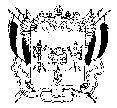 АДМИНИСТРАЦИЯ КРАСНООКТЯБРЬСКОГО СЕЛЬСКОГО ПОСЕЛЕНИЯВЕСЕЛОВСКОГО РАЙОНА РОСТОВСКОЙ ОБЛАСТИ	_____________________________________________________________________ПОСТАНОВЛЕНИЕ №9509.10.2018 года                                                                                 х.Красный ОктябрьОб утверждении Планамероприятий по росту доходного потенциала,оптимизации расходов и сокращению муниципального долгаАдминистрации Краснооктябрьского сельского поселения до 2020 года№ п/пНаименование мероприятияОтветственный исполнительСрок (периодичность) исполненияФинансовая оценка (бюджетный эффект), тыс.рублей*Финансовая оценка (бюджетный эффект), тыс.рублей*Финансовая оценка (бюджетный эффект), тыс.рублей*№ п/пНаименование мероприятияОтветственный исполнительСрок (периодичность) исполнения2018 год2019 год2020 год12345677Мероприятия по созданию условий для развития налогооблагаемой базы  бюджета                                                                 Краснооктябрьского сельского поселения Веселовского районаМероприятия по созданию условий для развития налогооблагаемой базы  бюджета                                                                 Краснооктябрьского сельского поселения Веселовского районаМероприятия по созданию условий для развития налогооблагаемой базы  бюджета                                                                 Краснооктябрьского сельского поселения Веселовского районаМероприятия по созданию условий для развития налогооблагаемой базы  бюджета                                                                 Краснооктябрьского сельского поселения Веселовского районаМероприятия по созданию условий для развития налогооблагаемой базы  бюджета                                                                 Краснооктябрьского сельского поселения Веселовского районаМероприятия по созданию условий для развития налогооблагаемой базы  бюджета                                                                 Краснооктябрьского сельского поселения Веселовского районаМероприятия по созданию условий для развития налогооблагаемой базы  бюджета                                                                 Краснооктябрьского сельского поселения Веселовского районаМероприятия по созданию условий для развития налогооблагаемой базы  бюджета                                                                 Краснооктябрьского сельского поселения Веселовского района1.1Проведение мероприятий по снижению неформальной занятости населения, легализации  «серой» заработной платыАдминистрация Краснооктябрьского сельского поселения  На постоянной основе12,212,712,713,2II. Мероприятия в части повышения собираемости налоговых доходов                                                         и снижения задолженности по налоговым доходам бюджетаКраснооктябрьского сельского поселения Веселовского районаII. Мероприятия в части повышения собираемости налоговых доходов                                                         и снижения задолженности по налоговым доходам бюджетаКраснооктябрьского сельского поселения Веселовского районаII. Мероприятия в части повышения собираемости налоговых доходов                                                         и снижения задолженности по налоговым доходам бюджетаКраснооктябрьского сельского поселения Веселовского районаII. Мероприятия в части повышения собираемости налоговых доходов                                                         и снижения задолженности по налоговым доходам бюджетаКраснооктябрьского сельского поселения Веселовского районаII. Мероприятия в части повышения собираемости налоговых доходов                                                         и снижения задолженности по налоговым доходам бюджетаКраснооктябрьского сельского поселения Веселовского районаII. Мероприятия в части повышения собираемости налоговых доходов                                                         и снижения задолженности по налоговым доходам бюджетаКраснооктябрьского сельского поселения Веселовского районаII. Мероприятия в части повышения собираемости налоговых доходов                                                         и снижения задолженности по налоговым доходам бюджетаКраснооктябрьского сельского поселения Веселовского районаII. Мероприятия в части повышения собираемости налоговых доходов                                                         и снижения задолженности по налоговым доходам бюджетаКраснооктябрьского сельского поселения Веселовского района2.1.Организация работы с крупными организациями работодателями по информированию работников о необходимости своевременной оплаты налоговСектор экономики и финансов Администрации Краснооктябрьского сельского поселенияна постоянной основе15,015,615,616,22.2 Проведение заседаний Координационного совета по вопросам собираемости налоговых платежей и других обязательных платежей, принятие мер по погашению задолженности по налоговым платежам в бюджет Краснооктябрьского сельского поселения Веселовского района. Обеспечение взаимодействия с Межрайонной ИФНС России №13по Ростовской области в целях повышения собираемости налоговых доходовСектор экономики и финансов Админи-страции Краснооктябрьского сельского поселенияна постоянной основе18,319,119,119,8III. Направления по оптимизации расходов бюджета Краснооктябрьского сельского поселенияIII. Направления по оптимизации расходов бюджета Краснооктябрьского сельского поселенияIII. Направления по оптимизации расходов бюджета Краснооктябрьского сельского поселенияIII. Направления по оптимизации расходов бюджета Краснооктябрьского сельского поселенияIII. Направления по оптимизации расходов бюджета Краснооктябрьского сельского поселенияIII. Направления по оптимизации расходов бюджета Краснооктябрьского сельского поселенияIII. Направления по оптимизации расходов бюджета Краснооктябрьского сельского поселенияIII. Направления по оптимизации расходов бюджета Краснооктябрьского сельского поселения3.1.Анализ эффективности использования имущества, находящегося в собственности Администрации Краснооктябрьского сельского поселения, в рамках установленных полномочийОбщий отдел (специалист по земельным и имущественным отношениям)ежегодно30,031,231,232,5№п/п*Наименование мероприятия*Ответственный исполнитель*Срок исполненияСрок исполненияФинансовая оценка (бюджетный эффект),(тыс. рублей)*Полученный финансовый (бюджетный) эффект, (тыс. рублей)Полученный результат**Примечание***№п/п*Наименование мероприятия*Ответственный исполнитель*план*фактФинансовая оценка (бюджетный эффект),(тыс. рублей)*Полученный финансовый (бюджетный) эффект, (тыс. рублей)Полученный результат**Примечание***123456789№п/п*Наименованиемероприятия*Ответственный исполнитель*Срок исполнения*Финансовая оценка(бюджетный эффект), тыс. рублейФинансовая оценка(бюджетный эффект), тыс. рублейФинансовая оценка(бюджетный эффект), тыс. рублейФинансовая оценка(бюджетный эффект), тыс. рублей№п/п*Наименованиемероприятия*Ответственный исполнитель*Срок исполнения*2019 год2019 год2020 год2020 год№п/п*Наименованиемероприятия*Ответственный исполнитель*Срок исполнения*план*учтено в областном бюджете на 2019 год и на плановый период 2020 и 2021 годовплан*учтено в областном бюджете на 2019 год и на плановый период 2020 и 2021 годов12345678